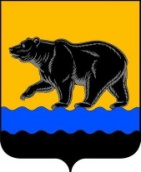 КОМИССИЯ ПО ПРОФИЛАКТИКЕ ПРАВОНАРУШЕНИЙВ ГОРОДЕ НЕФТЕЮГАНСКЕ628309, 25 дом, 2 мкрн., г. Нефтеюганск                                             тел.(факс) 8 3463 23 84 48Ханты-Мансийский автономный округ – Югра                      E-mail: Antiterror@admugansk.ru_______________________________________________________________________________ПРОТОКОЛочередного заседания Комиссии по профилактике правонарушений в городе Нефтеюганске (в режиме удаленного доступа) № 5г.Нефтеюганск                                                                                           22.12.2021Председательствовал:Присутствовали члены комиссии:	1.Об утверждении повестки очередного заседания Комиссии по профилактике правонарушений в городе НефтеюганскеБугай  	1.1.Утвердить повестку очередного заседания Комиссии по профилактике правонарушений  города Нефтеюганска.2.О результатах мероприятий, направленных на обеспечение контроля за миграционными процессамиКоростелевРЕШИЛИ:2.1.Информацию о результатах мероприятий, направленных на обеспечение контроля за миграционными процессами принять к сведению.2.2.Отделу по профилактике правонарушений и связям с правоохранительными органами разработать:- памятку для собственников домовладений/квартир об ответственности за фиктивную прописку;- информационный материал о проявлении бдительности в случае если в доме проживают иностранные граждане, которые вызывают подозрение.Срок: 20.01.20222.3.Департаменту жилищно-коммунального хозяйства администрации города (С.П.Сивков) силами УК, ТСЖ, ЖЭУ организовать информирование жителей многоквартирных домов  об ответственности за фиктивную прописку и о проявлении бдительности.Срок: 01.03.20223.Об эффективности реализации в 2021 году Плана профилактических мероприятий по формированию у населения культуры безопасного использования компьютерных технологий, расчетных банковских карт, социальных сетейМамаева, КоростелевРЕШИЛИ:3.1.Информацию об эффективности реализации в 2021 году Плана профилактических мероприятий по формированию у населения культуры безопасного использования компьютерных технологий, расчетных банковских карт (далее - План), социальных сетей принять к сведению.3.2.Отделу по профилактике правонарушений и связям с правоохранительными органами (С.В.Мамаева):3.2.1.Подготовить предложение в департамент финансов администрации города о рассмотрении возможности выделения дополнительного финансирования на мероприятие п.1.3 муниципальной программы «Профилактика правонарушений в сфере общественного порядка, пропаганда здорового образа жизни, профилактика незаконного оборота и потребления наркотических средств и психотропных веществ в городе Нефтеюганске».Срок: 01.02.20223.2.2.Предусмотреть при реализации мероприятий по информированию граждан о безопасности личного имущества в рамках муниципальной программы «Профилактика правонарушений в сфере общественного порядка, пропаганда здорового образа жизни, профилактика незаконного оборота и потребления наркотических средств и психотропных веществ в городе Нефтеюганске» изготовление новых видов полиграфической продукции.Срок: 30.12.20223.3.Ответственным исполнителям Плана (ОМВД России по г.Нефтеюганску, департамент жилищно-коммунального хозяйства администрации города, департамент образования и молодежной политики администрации города, комитет культуры и туризма администрации города, комитет физической культуры и спорта администрации города, департамент по делам администрации) предоставлять информацию о реализации мероприятий Плана в адрес председателя комиссии по профилактике правонарушений города Нефтеюганска (Э.Х.Бугай).Срок: ежеквартально до 10 числа следующего за кварталом месяца  	4.Об итогах работы Комиссии по профилактике правонарушений города Нефтеюганска за 2021 год. Об утверждении плана работы Комиссии по профилактике правонарушений города Нефтеюганска на 2022 годМамаеваРЕШИЛИ:4.1.Информацию об итогах работы Комиссии по профилактике правонарушений города Нефтеюганска за 2021 год. Об утверждении Плана работы Комиссии по профилактике правонарушений города Нефтеюганска на 2022 год принять к сведению.4.2.Утвердить План работы Комиссии по профилактике правонарушений города Нефтеюганска на 2022 год (приложение к протоколу).4.3.Отделу по профилактике правонарушений и связям с правоохранительными органами (С.В.Мамаева) направить План работы Комиссии по профилактике правонарушений города Нефтеюганска на 2022 год для размещения на официальном сайте.Срок: январь 2022 года5.Об исполнении протокола очередного заседания Комиссии по профилактике правонарушений в городе Нефтеюганске от 14.09.2021 № 4МамаеваРЕШИЛИ:5.1.Информацию об исполнении протокола заседания Комиссии по профилактике правонарушений в городе Нефтеюганске от 14.09.2021 № 4 принять к сведению.5.2.По итогам анализа исполнительской дисциплины считать исполненными следующие пункты:-п. 2.2.1 - 2.2.3; 2.2.4; 3.2.1; 3.2.2; 3.3, 3.3.1, 3.3.2, 3.3.3; 3.4; 3.5; 4.3; 4.4; 6.2 - 6.2.3; 6.3; протокола от 24.03.2021 № 1;-п.2.2. - 2.2.4 протокола от 27.04.2021 № 2;-п.2.4; 3.4  протокола от 30.06.2021 № 3;-п.3.2.2.1; 3.2.2.2; 3.2.5.1; 4.3  протокола от 14.19.2021 № 4 Пункты 2.2. - 2.2.3; 3.2; 3.5; 4.2 протокола от 30.06.2021 № 3; п.2.2 - 2.2.2; 2.3.1; 3.2 - 3.2.3; 4.2 протокола от 14.19.2021 № 4 (ответственный исполнитель ОМВД России по городу Нефтеюганску) не предоставлена информация об исполнении. Срок предоставления информации о реализации вышеуказанных пунктов продлить до 31.12.2021Срок: до 31 декабря 2021 годаГлава города Нефтеюганска, председатель Комиссии                     	  	           Э.Х.БугайБугайЭльвира ХакимьяновнаКоростелевМаксим Сергеевич-глава города Нефтеюганска, председатель Комиссии-начальник ОМВД России по городу Нефтеюганску, заместитель председателя КомиссииГраблев Андрей ЕвгеньевичЕмельяновИлья НиколаевичЗагородниковаОльга ВасильевнаЛямоваТатьяна ВикторовнаМамаева Светлана ВладимировнаМуратовВарис БикбулатовичПрокоповичПавел АлександровичПоливенкоНаталия НиколаевнаСопкинаНаталья ВладимировнаФедин Виктор АлександровичФроленкоАлександр НиколаевичХвальчевАлександр ЮрьевичЧенцов Андрей Викторович-начальник 6 ПСО ФПС ГПС ГУ МЧС России по ХМАО - Югре -представитель межрегиональной общественной организации «Работающая молодежь Сибири»-начальник Управления социальной защиты населения по городу Нефтеюганску и Нефтеюганскому району-директор департамента образования и молодёжной политики администрации города-начальник отдела по профилактике правонарушений и связям с правоохранительными органами администрации города, секретарь комиссии-врио начальника Нефтеюганского МОВО - филиала федерального государственного казенного учреждения «Управление вневедомственной охраны Войск национальной гвардии России по Ханты-Мансийскому автономному округу - Югре» -заместитель главы города-директор департамента по делам администрации-исполняющий обязанности председателя комитета культуры и туризма администрации города-директор КУ ХМАО - Югры «Нефтеюганский центр занятости населения»-председатель комитета физической культуры и спорта администрации города-главный менеджер организации физической защиты службы по экономической безопасности ООО «РН-Юганскнефтегаз»-начальник филиала по г.Нефтеюганску ФКУ УИИ УФСИН России по ХМАО - Югре-начальник отдела по организации деятельности комиссии по делам несовершеннолетних и защите их прав